ПОЯСНИТЕЛЬНАЯ ЗАПИСКАРабочая учебная программа курса  «Русский язык 7 класс» разработана  на основе Примерной  программы основного общего образования по русскому языку  для 7 класса (базовый уровень) и авторской программы Баранова М.Т., Ладыженской Т. А., Шанского Н.М. (М.Т. Баранов, Т. А. Ладыженская, Н. М. Шанский Программы общеобразовательных  учреждений. Русский язык.  5-9 классы. Рекомендовано Министерством образования и науки Российской Федерации. 10-е издание. Москва, «Просвещение» 2010) в соответсвии с Федеральным компонентом Государственного стандарта образования и базисным  учебным планом 2004 года и  учебника  «Русский язык» (Учебник для 7 класса общеобразовательных учреждений./ Т.А. Ладыженская, М.Т. Баранов, Л.А. Тростенцова, Л.Т. Григорян, Н.В. Ладыженская.- М.: Просвещение,2009)  без изменений и предназначена для работы в общеобразовательном  7 классе.Программа,  является частью УМК, включающего программу, учебники по русскому языку для 5-9 кл. средней школы (базовый уровень), тематическое и поурочное планирование с методическими рекомендациями, рабочими тетрадями для учащихся. Русский язык является средством общения и формой передачи информации, средством хранения и усвоения знаний, средством приобщения к богатствам русской культуры и литературы.Русский язык – это важнейшая часть национальной культуры русского народа, поэтому как учебный предмет он имеет первостепенное значение, являясь не только предметом изучения системы знаний, на основе которых формируются практически важные умения и навыки, но и важнейшим средством познания других наук, средством развития мышления и воспитания учащихся.Изучение русского языка на ступени основного общего образования направлено на достижение следующих целей:воспитание гражданственности и патриотизма, любви к русскому языку; сознательного отношения к языку как духовной ценности, средству общения и получения знаний в разных сферах человеческой деятельности; развитие речевой и мыслительной деятельности; коммуникативных умений и навыков, обеспечивающих свободное владение русским литературным языком в разных сферах и ситуациях общения; готовности и способности к речевому взаимодействию и взаимопониманию; потребности в речевом самосовершенствовании;освоение знаний о русском языке, его устройстве и функционировании в различных сферах и ситуациях общения; стилистических ресурсах, основных нормах русского литературного языка и речевого этикета; обогащение словарного запаса и расширение круга используемых грамматических средств;формирование умений опознавать, анализировать, классифицировать языковые факты, оценивать их с точки зрения нормативности, соответствия сфере и ситуации общения; осуществлять информационный поиск, извлекать и преобразовывать необходимую информацию;применение полученных знаний и умений в собственной речевой практике.Общая характеристика учебного предмета.Язык – по своей специфике и социальной значимости – явление уникальное: он является средством общения и формой передачи информации, средством хранения и усвоения знаний, частью духовной культуры русского народа, средством приобщения к богатствам русской культуры и литературы.Русский язык – государственный язык Российской Федерации, средство межнационального общения и консолидации народов России.Владение родным языком, умение общаться, добиваться успеха в процессе коммуникации являются теми характеристиками личности, которые во многом определяют достижения человека практически во всех областях жизни, способствуют его социальной адаптации к изменяющимся условиям современного мира.В системе школьного образования учебный предмет «Русский язык» занимает особое место: является не только объектом изучения, но и средством обучения. Как средство познания действительности русский язык обеспечивает развитие интеллектуальных и творческих способностей ребенка, развивает его абстрактное мышление, память и воображение, формирует навыки самостоятельной учебной деятельности, самообразования и самореализации личности. Будучи формой хранения и усвоения различных знаний, русский язык неразрывно связан со всеми школьными предметами и влияет на качество усвоения всех других школьных предметов, а в перспективе способствует овладению будущей профессией.Содержание обучения русскому языку отобрано и структурировано на основе компетентностного подхода. В соответствии с этим в VII классе формируются и развиваются коммуникативная, языковая, лингвистическая (языковедческая) и культуроведческая компетенции.Коммуникативная компетенция – овладение всеми видами речевой деятельности и основами культуры устной и письменной речи, базовыми умениями и навыками использования языка в жизненно важных для данного возраста сферах и ситуациях общения.Языковая и лингвистическая (языковедческая) компетенции – освоение необходимых знаний о языке как знаковой системе и общественном явлении, его устройстве, развитии и функционировании; овладение основными нормами русского литературного языка; обогащение словарного запаса и грамматического строя речи учащихся; формирование способности к анализу и оценке языковых явлений и фактов, необходимых знаний о лингвистике как науке; умение пользоваться различными лингвистическими словарями.Культуроведческая компетенция – осознание языка как языка русского народ, владение нормами русского речевого этикета, культурой межнационального общения.Курс русского языка для VII класса  направлен на совершенствование речевой деятельности учащихся на основе овладения знаниями об устройстве русского языка и особенностях его употребления в разных условиях общения, на базе усвоения основных норм русского литературного языка, речевого этикета. Учитывая то, что сегодня обучение русскому языку происходит в сложных условиях, когда снижается общая культура населения, расшатываются нормы литературного языка, в программе усилен аспект культуры речи. Содержание обучения ориентировано на развитие личности ученика, воспитание культурного человека, владеющего нормами литературного языка, способного свободно выражать свои мысли и чувства в устной и письменной форме, соблюдать этические нормы общения. Рабочая  программа предусматривает формирование таких жизненно важных умений, как различные виды чтения, информационная переработка текстов, поиск информации в различных источниках, а также способность передавать ее в соответствии с условиями общения. Доминирующей идеей курса является интенсивное речевое и интеллектуальное развитие учащихся. Русский язык представлен в программе перечнем не только тех дидактических единиц, которые отражают устройство языка, но и тех, которые обеспечивают речевую деятельность. Каждый тематический блок программы включает перечень лингвистических понятий, обозначающих языковые и речевые явления, указывает на особенности функционирования этих явлений и называет основные виды учебной деятельности, которые отрабатываются в процессе изучения данных понятий. Таким образом, программа создает условия для реализации деятельностного подхода к изучению русского языка в школе.Идея взаимосвязи речевого и интеллектуального развития нашла отражение и в структуре программы. Она, как уже отмечено, состоит их трех тематических блоков. В первом представлены дидактические единицы, обеспечивающие формирование навыков речевого общения; во втором – дидактические единицы, которые отражают устройство языка и являются базой для развития речевой компетенции учащихся; в третьем – дидактические единицы, отражающие историю и культуру народа и обеспечивающие культурно-исторический компонент курса русского языка в целом.Указанные блоки в учебном процессе неразрывно взаимосвязаны или интегрированы. Так, например, при обучении морфологии учащиеся не только получают соответствующие знания и овладевают необходимыми умениями и навыками, но и совершенствуют все виды речевой деятельности, различные коммуникативные навыки, а также углубляют представление о родном языке как национально-культурном феномене. Таким образом, процессы осознания языковой системы и личный опыт использования языка в определенных условиях, ситуациях общения оказываются неразрывно связанными друг с другом. Описание места учебного предмета, курса в учебном плане.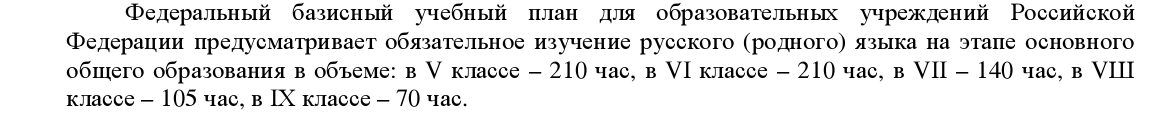 Описание ценностных ориентиров содержания учебного предмета.Данная рабочая программа содержит отобранную в необходимых пределах в соответствии с целями и задачами обучения систему понятий из области синтаксиса, фонетики, лексики, словообразования  и  морфологии; речеведческие понятия, на основе которых строится работа по развитию связной речи учащихся.    Программа построена с учётом принципов системности, научности и доступности, а также преемственности и перспективности между различными разделами курса, способствует развитию коммуникативной компетенции учащихся, обеспечивает условия для реализации практической направленности, учитывает возрастную психологию учащихся.Результаты освоения  русского языка.Результаты обучения представлены в Требованиях к уровню подготовки выпускников основной школы, которые содержат следующие компоненты: знать/понимать – перечень необходимых для усвоения каждым учащимся знаний; уметь – перечень конкретных умений и навыков по русскому языку, основных видов речевой деятельности; выделена также группа знаний и умений, востребованных в практической деятельности ученика и его повседневной жизни.ТРЕБОВАНИЯ К ЗНАНИЯМ, УМЕНИЯМ И НАВЫКАМ УЧАЩИХСЯ ПО   РУССКОМУ ЯЗЫКУ ЗА КУРС 7 КЛАССАУчащиеся должны знать определения основных изученных в 7 классе языковых явлений, речеведческих понятий, орфографических и пунктуационных правил, обосновывать свои ответы, приводя нужные примеры.К концу 7 класса учащиеся должны овладеть следующими умениями и навыками:производить морфологический разбор частей речи, изученных в 7 классе, синтаксический разбор предложений с причастным и деепричастным оборотами ( в простейших случаях), а также сложных предложений с изученными союзами;составлять предложения с причастными и деепричастными оборотами;соблюдать нормы литературного языка в пределах изученного материала;По орфографии.  Находить в словах изученные орфограммы, обосновывать их выбор, правильно писать слова с изученными орфограммами, находить и исправлять орфографические ошибки.Правильно писать изученные в 7 классе слова с непроверяемыми орфограммами.По пунктуации. Выделять запятыми причастные обороты, (стоящие после существительного), деепричастные обороты.По связной речи. Адекватно воспринимать и создавать тексты публицистического  стиля на доступные темы. Подробно и сжато излагать повествовательные  тексты с элементами описания (как устно, так и письменно) внешности человека, процессов труда. Описывать человека, процессы труда; писать рассказы на предложенные сюжеты, сочинения рассуждения ( на материале жизненного опыта учащихся) .Грамотно и четко рассказывать о происшедших событиях, аргументировать свои выводыСодержание учебного предмета, курса.1.РУССКИЙ ЯЗЫК КАК РАЗВИВАЮЩЕЕСЯ ЯВЛЕНИЕ  2.ПОВТОРЕНИЕ ПРОЙДЕННОГО В V—VI КЛАССАХОсновные виды разборов. Орфограммы. Стили речи. Публицистический стиль, его жанры, языковые особенности. Типы текста.3.МОРФОЛОГИЯ. ОРФОГРАФИЯ. КУЛЬТУРА РЕЧИ Причастие  I. Повторение пройденного о глаголе в V и VI классах. Причастие. Свойства прилагательных и глаголов у причастия. Синтаксическая роль причастий в предложении. Действительные и страдательные причастия. Полные и краткие страдательные причастия. Причастный оборот; выделение запятыми причастного оборота. Текстообразующая роль причастий.Склонение полных причастий и правописание гласных в падежных окончаниях причастий. Образование действительных и страдательных причастий настоящего и прошедшего времени (ознакомление).Не с причастиями. Правописание гласных в суффиксах действительных и страдательных причастий. Одна и две буквы н в суффиксах полных причастий и прилагательных, образованных от глаголов. Одна буква н в кратких причастиях.II. Умение правильно ставить ударение в полных и кратких страдательных причастиях (принесённый, принесён, принесена, принесено, принесены), правильно употреблять причастия с суффиксом -ся, согласовывать причастия с определяемыми существительными, строить предложения с причастным  оборотом.III.Описание внешности человека: структура текста, языковые особенности (в том числе специальные «портретные» слова). Устный пересказ исходного текста с описанием внешности. Выборочное изложение текста с описанием внешности. Описание внешности знакомого по личным впечатлениям, по фотографии.Виды публичных общественно-политических выступлений. Их структура.Деепричастие I. Повторение пройденного о глаголе в V и VI классах.Деепричастие. Глагольные и наречные свойства деепричастия. Синтаксическая роль деепричастий в предложении. Текстообразующая роль деепричастий. Деепричастный оборот; знаки препинания при деепричастном обороте. Выделение одиночного деепричастия запятыми (ознакомление). Деепричастия совершенного и несовершенного вида  и их образование.Не с деепричастиями.II.Умение правильно строить предложение с деепричастным оборотом.III.Рассказ по картине.4.СЛУЖЕБНЫЕ ЧАСТИ РЕЧИ. КУЛЬТУРА РЕЧИ Предлог  I.Предлог как служебная часть речи. Синтаксическая роль предлогов в предложении. Непроизводные и производные предлоги. Простые и составные предлоги. Текстообразующая роль предлогов.Слитные и раздельные написания предлогов (в течение, ввиду, вследствие и др.). Дефис в предлогах из-за, из-под.II.Умение правильно употреблять предлоги в и на, с и из. Умение правильно употреблять существительные с предлогами по, благодаря, согласно, вопреки.Умение пользоваться в речи предлогами-синонимами.III.	Рассказ от своего имени на основе прочитанного. Рассказ на основе увиденного на картине.Союз  I.Союз как служебная часть речи. Синтаксическая роль союзов в предложении. Простые и составе союзы. Союзы сочинительные и подчинительные; сочинительные союзы — соединительные, разделительные и противительные. Употребление сочинительных союзов в простом и сложном предложениях; употребление подчинительных союзов в сложном предложении. Текстообразующая роль союзов.Слитные и раздельные написания союзов. Отличие на письме союзов зато, тоже, чтобы от местоимений с предлогом и частицами и союза также от наречия так с частицей же.II.Умение пользоваться  в речи союзами-синонимами.III.Устное рассуждение на дискуссионную тему; его языковые особенности.Частица  I.Частица как служебная часть речи. Синтаксическая роль частиц в предложении. Формообразующие и смысловые частицы. Текстообразующая роль частиц.Различение на письме частиц не и ни. Правописание не и ни с различными частями речи.II.Умение выразительно читать предложения с модальными частицами.III.Рассказ по данному сюжету.Междометие. Звукоподражательные слова  I.Междометие как часть речи. Синтаксическая роль междометий в предложении.Звукоподражательные слова  и  их отличие от  междометий. Дефис в междометиях. Интонационное выделение междометий. Запятая и восклицательный знак при междометиях.II.Умение   выразительно   читать   предложения   с   междометиями.5.ПОВТОРЕНИЕ И СИСТЕМАТИЗАЦИЯ ПРОЙДЕННОГО В VII КЛАССЕ Сочинение-рассуждение на морально-этическую тему или публичное выступление на эту тему.УЧЕБНО-ТЕМАТИЧЕСКИЙ ПЛАНОбщее количество часов: 136 час. Количество часов в неделю: 4 час.ТЕМАТИЧЕСКОЕ ПЛАНИРОВАНИЕ1 четверть Описание материально-технического обеспечения образовательного процесса.1. Таблицы по курсу русского языка.2. Колокольцев. Развитие речи. Русский язык и литература. Репродукции картин 5-7 класс.ЛИТЕРАТУРА ДЛЯ УЧИТЕЛЯСтандарт  основного общего образования по русскому языку20 универсальных грамматических таблиц по русскому языку для достижения абсолютной  орфографической грамотности: 5-11 кл. – М.:АСТ:Астрель, 2009Халикова Н.В. Контрольные и проверочные работы по русскому языку. 5-7 классы/Н.В.Халикова, В.В. Леденева. –М.:Дрофа, 2002ТекучеваИ.В. Тесты по русскому языку:7 класс.: к учебнику М.Т.Баранова и др. «Русский язык. 7 класс»/ И.В.Текучева. – М.:Издательство «Экзамен», 2004Шипицына Г.М. Русский язык:Изложения и сочинения. 7 кл. – М.:Дрофа, 2001Петровская С.С. Диктанты по русскому языку. 7 класс/ С.С.Петровская, И.Н. Черников. – М.:Дрофа, 2002Сорокина Н.Г. Русский язык:Тесты по русскому языку. 7 класс. Учебное пособие. –СПб.: Педагогическое общество России, 2003Егорова Н.В. Поурочные разработки по русскому языку: 7 класс. – М.:ВАКО, 2006Сиденко Н.В. Русский язык 7 класс. Поурочные планы по учебнику М.Баранова, Л.Григорян. – Волгоград: Учитель-АСТ, 2002МалюшкинА.Б., Иконницкая Л.Н. Тестовые задания для проверки знаний учащихся по русскому языку: 7 класс- М.: ТЦ Сфера, 2004Грибова Н.М. Русский язык. 7 класс. Тесты. Дидактические материалы/Н.М.Грибова – М.: Айрис-пресс, 2008Программа по русскому языку к учебникам для 5-9 классов М.Т.Баранов, Т.А.Ладыженская, Н.М.Шанский Программы общеобразовательных учреждений Русский язык 5-9 классы. – М.: «Просвещение», 2007Богданова Г.А. Сборник диктантов по русскому языку:5-9кл.:кн.для учителя/Г.А.Богданова. –М.:Просвещение, 2005.Рабочие программы по русскому языку. 5-11 классы (по программам М.Т.Баранова, Т.А.Ладыженской, Н.М.Шанского; А.И.Власенкова)/сост.Г.М.Вялкова. – 3-е изд. – М.: Глобус, 2009ЛИТЕРАТУРА ДЛЯ УЧЕНИКА20 универсальных грамматических таблиц по русскому языку для достижения абсолютной  орфографической грамотности: 5-11 кл. – М.:АСТ:Астрель, 2009Д.Н.Ушаков, С.Е.Крючков Орфографический словарь.МалюшкинА.Б., Иконницкая Л.Н. Тестовые задания для проверки знаний учащихся по русскому языку: 7 класс- М.: ТЦ Сфера, 2004Ожегов С. И.  Толковый словарь русского языка: /Под ред. Н. Ю. Шведовой. – М.: Рус. яз., 2003Розенталь Д.Э.Справочник по орфографии и пунктуации.- Челябинск: Юж.-Урал.кн.изд-во., 1994ТекучеваИ.В. Тесты по русскому языку:7 класс.: к учебнику М.Т.Баранова и др. «Русский язык. 7 класс»/ И.В.Текучева. – М.:Издательство «Экзамен», 2004Тихонов А. Н. Словообразовательный словарь русского языка: В 2-х т. – М.: Рус. яз., 1985№ТемаКоличество часов1Русский язык - национальный язык русского народа12Повторение пройденного в 5-6 классе153МорфологияПричастиеДеепричастие4532134Служебные части речиПредлогСоюзЧастицаМеждометие. Звукоподражательные слова.6115162465Повторение и обобщение  изученного в 7 классе    14Итого В том числе: РР - 28 часов, диктанты -  7 часов136 №ДатаТема урокаТипурокаПрактчастьПрактчастьТеория на уроке1Общие сведения о русском языкеРусский язык - национальный язык русского народа.ИНМПонятие «национальный язык». 2Повторение пройденного в 5 и 6 классахФонетика. Орфоэпия.ОСИПонятие «звук», «фонема», «транскрипция» и др.3Морфемика. Правописание морфем.ОСИКорень, приставка, суффикс, окончание, основа, постфикс.Орфограммы в морфемах.4Словообразование. Способы образования слов.ОСИСпособы образования слов  в русском языке.5Лексика. Группы слов по значению, употреблению и происхождению.ОСИЛексика, синонимы, антонимы, стилистически нейтральные и контекстуальные синонимы, устаревшие слова и т.д.6Фразеология. Употребление фразеологизмов в речи.ОСИФразеология и фразеологизмы, их особенности. Фразеологизмы в речи.7Морфология. Грамматическое значение частей речи.ОСИМорфология. Деление слов на части речи. Грамматическое значение и лексическое значение.8Морфологический разбор.ОСИОсобенности  и порядок морфологического разбора самостоятельных частей речи.9Синтаксис. Словосочетание. Простое предложение.ОСИСинтаксис, его единицы. Отличие словосочетаний и предложений. Конструирование сл/соч и предложений.10Синтаксический и пунктуационный разбор простого предложения.ОСИОсобенности и порядок синтаксического разбора ПП.11Орфография. Правописание окончаний и суффиксов.ОСИОрфограммы в окончаниях и суффиксах слов.12Правописание орфограмм в корне слов.ОСИОрфограммы в корне слова.13Правописание наречий.ОСИОрфограммы в наречиях (слитное и дефисное написание наречий, Ь на конце наречий, НЕ с наречиями на О,Е и др)14Диагностический диктант с грамматическим заданием. КУкдкд------------15Текст. Средства связи предложений в тексте.ОСИРРРРПризнаки текста, лексические, грамматические, синтаксические ср-ва связи предложений в тексте. 16Стили речи. Публицистический стиль.ОСИРРРРСтили речи. Типы текста. Особенности публицистического стиля.17МорфологияГлагол как часть речи.  Правописание личных окончаний глагола.ОСИГлагол как часть речи. грамматические признаки глагола. Личные окончания глагола.18-19ПричастиеГрамматическое значение причастия.ИНМПричастие как часть речи. Грамматические категории причастия. Отличия от других частей речи.20Склонение причастий.ИНМОсобенности склонения причастий.21Причастный оборот. Запятые при причастном обороте.ИНМПричастный оборот. Знаки препинания при причастном обороте.22Причастный оборот. Конструирование предложений с причастным оборотом.ИНМПричастный оборот. Знаки препинания при причастном обороте.23-24Сочинение- описание внешности человека (обучающее)КОМБРРРРОсобенности сочинения-описания человека.25Действительные и страдательные причастия.ИНМДействительные и страдательные причастия. Образование действительных и страдательных причастий.26-27Действительные причастия настоящего времени.ИНМОбразование действительных причастий настоящего времени.28Действительные причастия прошедшего времени.ИНМОбразование действительных причастий прошедшего времени.29-30Страдательные причастия настоящего времени. ИНМОбразование страдательных причастий настоящего времени.31Страдательные причастия прошедшего времени.ИНМОбразование страдательных причастий прошедшего времени.32Краткие страдательные причастия.ИНМОбразование кратких страдательных причастий, их особенности. 33-34Выборочное изложение с элементами описания внешности человека.КОМБРРРРОсобенности написания выборочного изложения.35Морфологический разбор причастия.ИНМПорядок морфологического разбора причастия.36Слитное и раздельное написание НЕ с причастиями.ИНМНе с причастиями.2 четверть2 четверть2 четверть2 четверть2 четверть2 четверть2 четверть37Слитное и раздельное написание НЕ с причастиями.38-39Н-НН в суффиксах страдательных причастий и отглагольных прилагательных.ИНМН-НН в суффиксах полных причастий.Н-НН в суффиксах полных причастий.40Н-НН в кратких страдательных причастиях.ИНМН-НН в суффиксах кратких причастий.Н-НН в суффиксах кратких причастий.41-42Комплексный анализ текста.КОМБРРПорядок комплексного анализа текста. Практическая работа с текстом в классе.Порядок комплексного анализа текста. Практическая работа с текстом в классе.43Гласные в суффиксах страдательных причастий и отглагольных прилагательных. ИНМПравописание суффиксов страдательных причастий и отглагольных прилагательных. Отличие страдательных причастий и отглагольных прилагательных.Правописание суффиксов страдательных причастий и отглагольных прилагательных. Отличие страдательных причастий и отглагольных прилагательных.44Е-Ё после шипящих в суффиксах страдательных причастий прошедшего времени.ИНМЕ-Ё после шипящих в суффиксах страдательных причастий Е-Ё после шипящих в суффиксах страдательных причастий 45-46Повторение и обобщение изученного по теме «Причастие».ОСИПовторениеПовторение47Контрольный диктант с грамматическим заданием.КУкд----------------------48Анализ контрольной работы. Работа над ошибкамиКОМБ----------------------49ДеепричастиеГрамматическое значение деепричастий.ИНМПонятие «деепричастие». Грамматическое и лексическое значение деепричастий. Отличие деепричастия от других частей речи.Понятие «деепричастие». Грамматическое и лексическое значение деепричастий. Отличие деепричастия от других частей речи.50Деепричастный оборот. Запятые при причастном обороте.ИНМДеепричастные оборот. Знаки препинания  при нем.Деепричастные оборот. Знаки препинания  при нем.51-52Описание действий как вид текста.ИНМРРТип текста «описание». Особенности построения текста описания действий.Тип текста «описание». Особенности построения текста описания действий.53Раздельное написание НЕ с деепричастиями.ИНМНЕ с деепричастиямиНЕ с деепричастиями54-55Деепричастия совершенного и несовершенного вида.ИНМОбразование деепричастий сов.  и несов. видаОбразование деепричастий сов.  и несов. вида56-57Рассказ по картине С.А. Григорьева «Вратарь».КОМБРРПонятие «рассказ», особенности сочинения-рассказа по картине.Понятие «рассказ», особенности сочинения-рассказа по картине.58Употребление деепричастий в речи.ИНМДеепричастие в речи. Редактирование текстов, составление предложений.Деепричастие в речи. Редактирование текстов, составление предложений.59Морфологический разбор деепричастия.ИНМПорядок морфологического разбора деепричастий.Порядок морфологического разбора деепричастий.60Повторение и обобщение изученного по теме «Деепричастие».ОСИПовторениеПовторение61Итоговый контрольный диктант за 1 полугодие с грамматическим заданием.КУкд--------------------62Служебные части речи.Служебные части речи.ИНМСлужебные части речи, отличие от самостоятельных. Служебные части речи, отличие от самостоятельных. 63-64ПредлогПредлог как служебная часть речи. ИНМПредлог как часть речи, его роль в языке. Особенности, виды по составу и значению.Предлог как часть речи, его роль в языке. Особенности, виды по составу и значению.3 четверть3 четверть3 четверть3 четверть3 четверть3 четверть3 четверть65-66Изложение с элементами сочинения.КОМБРРВиды изложений. Порядок написания изложения (повторение)Виды изложений. Порядок написания изложения (повторение)67Однозначные и многозначные предлоги.ИНМОднозначные и многозначные предлоги.Однозначные и многозначные предлоги.68Употребление предлогов в речи.ИНМПредлоги в реки (конструирование предложений, работа с текстом).Предлоги в реки (конструирование предложений, работа с текстом).69Производные и непроизводные предлоги.ИНМПроизводные и непроизводные предлоги.Производные и непроизводные предлоги.70Простые и составные предлоги. Морфологический разбор предлогов.ИНМПростые и составные предлоги. Порядок морфологического разбора.Простые и составные предлоги. Порядок морфологического разбора.71-72Сочинение по картине А.В.Сайкиной  «Детская спортивная школа».КОМБРРЖанр репортажа, особенности. Написание сочинения в жанре репортажа.Жанр репортажа, особенности. Написание сочинения в жанре репортажа.73-74Слитное и раздельное написание  производных предлогов.ИНМНаписание предлогов.Написание предлогов.75Повторение и обобщение изученного по теме «Предлог».ОСИПовторение.Повторение.76Диктант с грамматическим заданием.КУкд--------------------------77СоюзСоюз как часть речи.ИНМСоюз как часть речи, особенности.Союз как часть речи, особенности.78Простые и составные  союзы.ИНМПростые и составные союзы.Простые и составные союзы.79-80Сочинительные союзы.ИНМВиды союзов. Группы сочинительных союзов. Виды союзов. Группы сочинительных союзов. 81Употребление сочинительных союзов.ИНМСочинительный союз в сложном предложении.Сочинительный союз в сложном предложении.82Запятая перед сочинительными союзами в СП и ПП.ИНМЗнаки препинания при сочинительных союзах. СП  и ПП. ССП.Знаки препинания при сочинительных союзах. СП  и ПП. ССП.83Подчинительные союзы.ИНМПодчинительные союзов. Отличие подчинительных союзов от сочинительных. Группы по значению.Подчинительные союзов. Отличие подчинительных союзов от сочинительных. Группы по значению.84Употребление подчинительных союзов.ИНМУпотребление союзов речи (письменной и устной) Конструирование предложений.Употребление союзов речи (письменной и устной) Конструирование предложений.85Запятая перед подчинительными союзами в СП.ИНМЗнаки препинания в предложениях с подчинительными союзами.Знаки препинания в предложениях с подчинительными союзами.86Морфологический разбор союза.ИНМПорядок морфологического разбора союза.Порядок морфологического разбора союза.87-88Сочинение-рассуждение на дискуссионную тему.КОМБРРОсобенности сочинения-рассуждения. Понятие «дискуссия».Особенности сочинения-рассуждения. Понятие «дискуссия».89-90Слитное написание союзов ТАКЖЕ, ТОЖЕ, ЧТОБЫ, ЗАТО.ИНМНаписание союзов ТАКЖЕ, ТОЖЕ, ЧТОБЫ, ЗАТО.Написание союзов ТАКЖЕ, ТОЖЕ, ЧТОБЫ, ЗАТО.91Повторение и обобщение изученного по теме «Союз».ОСИПовторения.Повторения.92Диктант с грамматическим заданием. КУкд----------------------93Частица.Частица как часть речи.ИНМОсобенности частицы как части речи.Особенности частицы как части речи.94Формообразующие частицы.ИНМФормообразующие частицы, их роль. Употребление в речи.Формообразующие частицы, их роль. Употребление в речи.95-96Отрицательные частицы.ИНМОтрицательные частицы. Употребление в речи.Отрицательные частицы. Употребление в речи.97-98Различение на письме частиц НЕ-НИ.ИНМОтличия в употреблении отрицательных частиц НЕ, НИ.Отличия в употреблении отрицательных частиц НЕ, НИ.99-100Модальные частицы.ИНММодальные частицы. Разряды. Употребление в речи.Модальные частицы. Разряды. Употребление в речи.101-102Сочинение-рассказ по данному сюжету.КОМБРРНаписание сочинения по сюжету, заданному учителем.Написание сочинения по сюжету, заданному учителем.103-104Раздельное и дефисное написание частиц.ИНМПравила написания частиц.Правила написания частиц.4 четверть4 четверть4 четверть4 четверть4 четверть4 четверть4 четверть105Морфологический разбор частиц.ИНМПорядок морфологического разбора частицы.Порядок морфологического разбора частицы.106-107Различение частицы НЕ и приставки НЕ-ИНМРазличение частицы НЕ и приставки НЕ-Различение частицы НЕ и приставки НЕ-108-109Различение частицы НИ, союза НИ-НИ, приставки НИ-ИНМ Различение частицы НИ, союза НИ-НИ, приставки НИ-.Различение частицы НИ, союза НИ-НИ, приставки НИ-.110-111Контрольное сочинение-рассказ по данному сюжету.КОМБРР------------------112Повторение и обобщение изученного по теме «Частица».ИНМПовторениеПовторение113-114Зачетная работа по теме: «Служебные части речи».ИНМ------------------115Контрольный диктант с грамматическим заданием.КУкд------------------116Анализ контрольного диктанта.КОМБ------------------117Междометие как особый разряд слов.ИНММеждометие как особая часть речи. Особенности употребления.Междометие как особая часть речи. Особенности употребления.118Звукоподражательные слова.Составление диалогов с междометиями.ИНМррЗвукоподражательные слова.Звукоподражательные слова.119Дефис в междометиях. ИНМОрфограммы в междометиях.Орфограммы в междометиях.120Знаки препинания при междометиях. Морфологический разбор междометия.ИНМЗнаки препинания в междометиях.Порядок морфологического разбора междометий.Знаки препинания в междометиях.Порядок морфологического разбора междометий.121-122Контрольное изложение публицистического стиля.КУРР----------------------123Повторение и систематизация изученного в 5-7 классеЛексика и фразеология.ОСИОсновные понятия лексики и фразеологии.Употребление фразеологизмов речи.Основные понятия лексики и фразеологии.Употребление фразеологизмов речи.124Словообразование. Морфемика. ОСИОсновные единицы морфемики и словообразования.Морфемный и словообразовательный разборы.Основные единицы морфемики и словообразования.Морфемный и словообразовательный разборы.125/126Морфология. Самостоятельные и служебные части речи.ОСИГрамматическое значений частей речи. Морфологический разбор самост и служ частей речи.Грамматическое значений частей речи. Морфологический разбор самост и служ частей речи.127Орфограммы в приставках.ОСИОрфограммы в приставках ПРЕ-ПРИ, оканчивающихся на -з/-с. Дефисное написание слов.Орфограммы в приставках ПРЕ-ПРИ, оканчивающихся на -з/-с. Дефисное написание слов.128НЕ с разными частями речи.ОСИСлитное и раздельное написание НЕ с разными частями речи.Слитное и раздельное написание НЕ с разными частями речи.129Орфограммы в корнях слов.ОСИОрфограммы в корнях слов.Орфограммы в корнях слов.130Орфограммы в суффиксах и окончаниях слов. ОСИОрфограммы в суффиксах и окончаниях слов.Орфограммы в суффиксах и окончаниях слов.131Н-НН в суффиксах прилагательных, наречий и причастий.ОСИН-НН в суффиксах самостоятельных частей речи.Н-НН в суффиксах самостоятельных частей речи.132Единицы синтаксиса: словосочетание, ПП, СП.ОСИЕдиницы синтаксиса, отличие их друг от друга. Работа с текстом(выделение в тексте всех единиц синтаксиса).Единицы синтаксиса, отличие их друг от друга. Работа с текстом(выделение в тексте всех единиц синтаксиса).133Итоговый годовой контрольный диктант с грамматическим заданием.КУкд--------------------------134Текст. Стили речи. Типы текста.ОСИРРПонятие «текст». Стили речи (отличие  друг от друга). Типы текста.Понятие «текст». Стили речи (отличие  друг от друга). Типы текста.135-136Комплексный анализ текста.КОМБРРПорядок комплексного анализа текста.Порядок комплексного анализа текста.